Was tut mir weh? Schreiben Sie bitte die Namen der Körperteile:Mein               ___________________________________     tut weh. 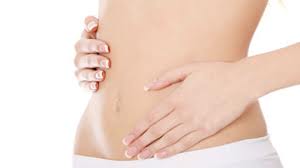 Mein    _____________________________ tut weh.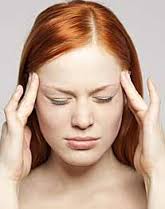 Meine _______________________________ tut weh.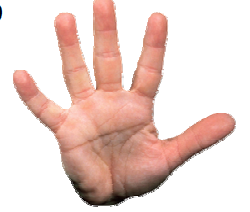 Mein _________________________________ tut weh.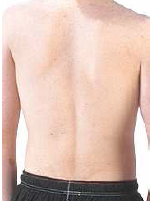 Mein _________________________________tut weh.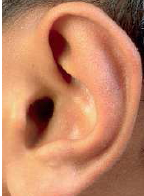 Mein  _____________________________ tut weh.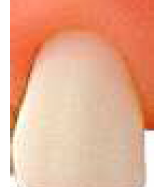 Mein ______________________________ tut weh.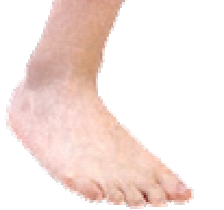 